РОССИЙСКАЯ ФЕДЕРАЦИЯКЛЕТНЯНСКИЙ РАЙОННЫЙ СОВЕТ НАРОДНЫХ ДЕПУТАТОВРЕШЕНИЕот  22.07.2022 г.								      №  26-5       п. КлетняОб утверждении структуры Администрации Клетнянского районаВ соответствии со ст. 17 Устава муниципального образования «Клетнянский муниципальный район»,	КЛЕТНЯНСКИЙ РАЙОННЫЙ СОВЕТ НАРОДНЫХ ДЕПУТАТОВ 	РЕШИЛ: 	1. Утвердить структуру Администрации Клетнянского района (Приложение № 1).	2. Решение Клетнянского районного Совета народных депутатов от 27.10.2020 г. № 9-5г «Об утверждении структуры администрации Клетнянского района» признать утратившим силу.	3. Настоящее решение вступает в силу с 28 сентября 2022 года. Глава Клетнянского района                                                           Е.В.КарловаИсп.: Ковалева Н.В.  т.: 9-13-35 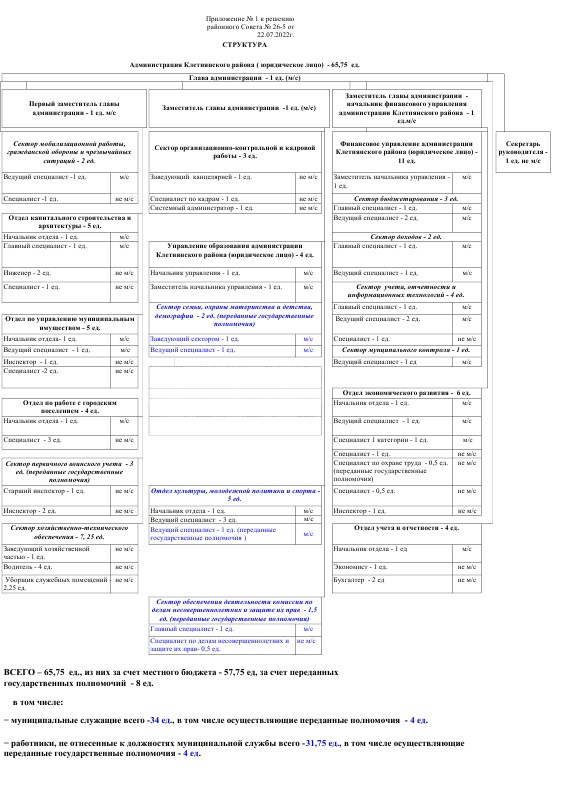 